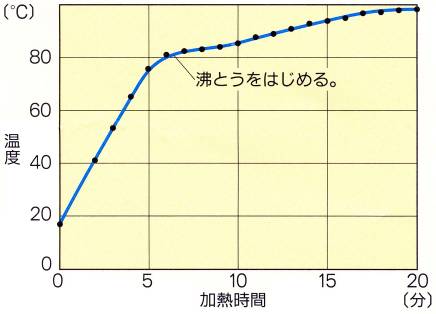 　右図は前回の実験の水とエタノールの（　混合物　）を加熱したときの温度変化を表している。沸とうが始まっても温度は上がり続ける。　　はじめのうちは沸点の低い（　エタノール　）が、　時間が経つにしたがって沸点の高い（　水　）が気体となる。目的・・・沸点の違いを利用して、決まった成分を取り出す。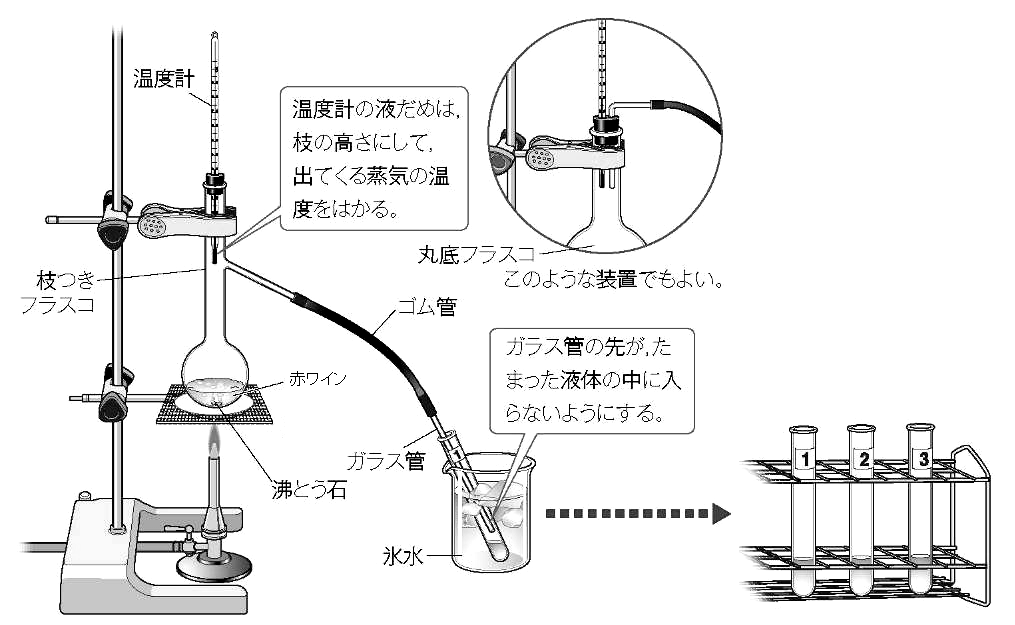 準備・・・赤ワイン・枝つきフラスコ・ゴム栓　　　　　ゴム管・ガラス管・金網・蒸発皿　　　　　200mlビーカー・スタンド・三脚　　　　　試験管③・沸とう石・ガスバーナー　　　　　温度計・マッチ・燃えさし入れ・方法・・・①　赤ワイン３０ｍｌを沸とう石と一緒に枝つきフラスコに入れ、右図のようにセットする。　　　　　②　セットしたら混合物を加熱する。温度計が７０℃付近になったら火をおだやかにする。　　　　　　　その後は注意深く観察する。できれば１分もしくは２０秒ごとにグラフを書こう！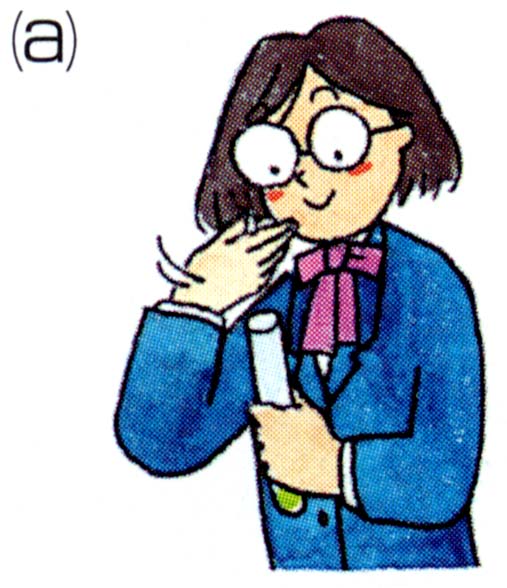 ③ 試験管にある程度、液体がたまったらガラス管を試験管から取り出し、火を消す。                  注意！　　必ずガラス管を抜いてから火を消すこと！危険です！　　　　　④ 試験管にたまった液体の性質を調べる。右図(a)(b)。なめないこと！ 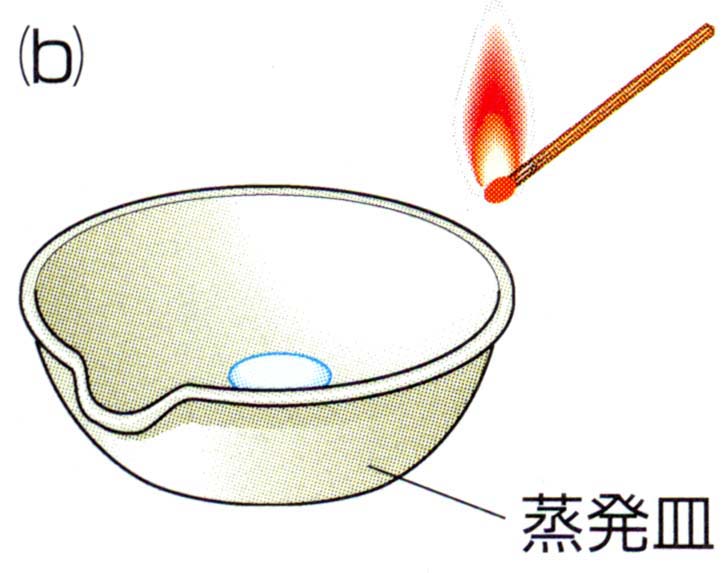 まとめ・・・このように（　沸点　）の違いを利用して物質を分離する方法を（　蒸留　）という。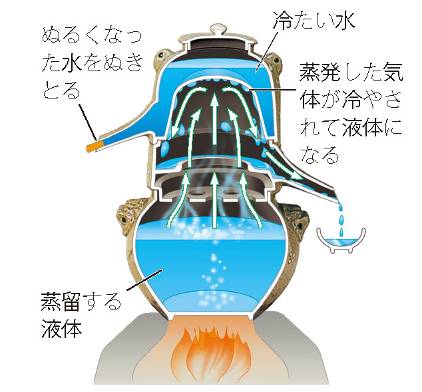 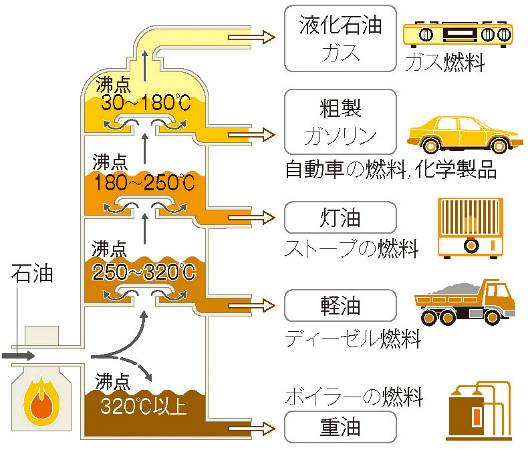 　　　　　　　　　　　　　←　お酒の蒸留　　　　　　　　石油の精製　→蒸留はお酒（焼酎やブランデー）や石油（ガソリン・軽油・ナフサ）の精製などにも利用されている。　１年　　組　　番　氏名　　　　　　　　　　　　　　　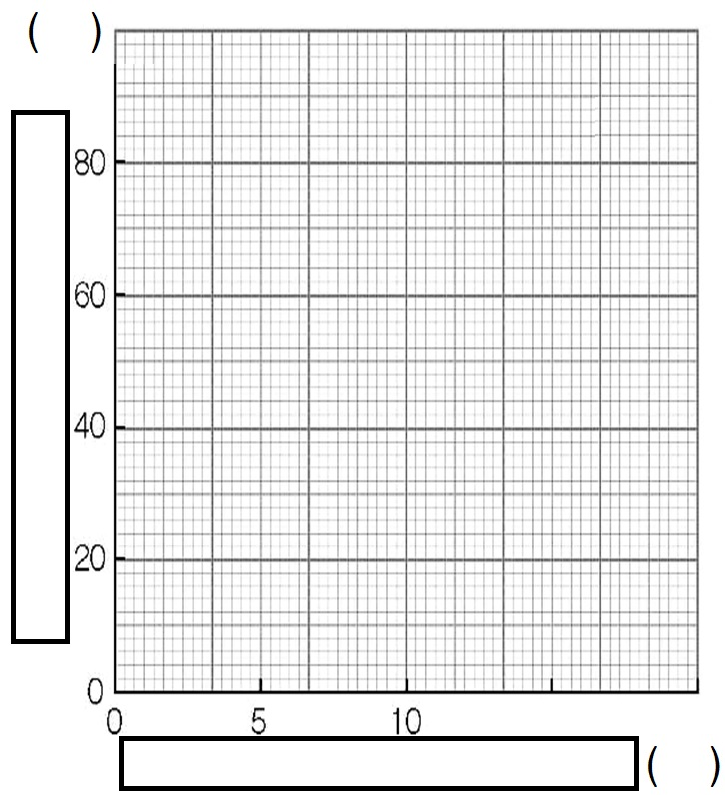 実験結果やグラフのデータからわかったことは？１年　　組　　番　氏名　　　　　　　　　　　　　　　　　　調べ方(a)においを調べる(b)マッチの火を近づけてみる結果加熱時間０12345678910111213温度